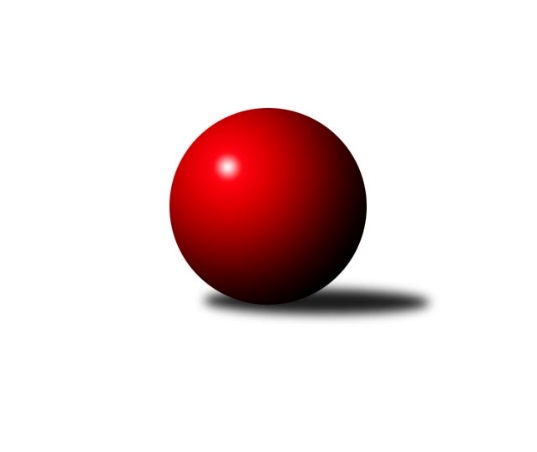 Č.4Ročník 2011/2012	10.10.2011Nejlepšího výkonu v tomto kole: 1725 dosáhlo družstvo: TJ Horní Benešov ˝D˝Meziokresní přebor-Bruntál, Opava 2011/2012Výsledky 4. kolaSouhrnný přehled výsledků:TJ Opava ˝E˝	- RSKK Raciborz	8:2	1653:1558		10.10.TJ Jiskra Rýmařov ˝C˝	- TJ Opava ˝D˝	6:4	1696:1578		10.10.TJ Horní Benešov ˝F˝	- TJ Sokol Chvalíkovice ˝B˝	0:10	1474:1702		10.10.TJ Kovohutě Břidličná ˝C˝	- KK Minerva Opava ˝C˝	3:7	1483:1495		10.10.TJ Jiskra Rýmařov˝D˝	- TJ Horní Benešov ˝D˝	2:8	1607:1725		10.10.Tabulka družstev:	1.	TJ Horní Benešov ˝D˝	4	3	0	1	30 : 10 	 	 1660	6	2.	TJ Sokol Chvalíkovice ˝B˝	2	2	0	0	18 : 2 	 	 1625	4	3.	KK Minerva Opava ˝C˝	3	2	0	1	19 : 11 	 	 1555	4	4.	TJ Opava ˝D˝	4	2	0	2	22 : 18 	 	 1572	4	5.	TJ Kovohutě Břidličná ˝C˝	4	2	0	2	19 : 21 	 	 1604	4	6.	TJ Jiskra Rýmařov ˝C˝	3	2	0	1	12 : 18 	 	 1552	4	7.	TJ Horní Benešov ˝F˝	4	2	0	2	14 : 26 	 	 1498	4	8.	RSKK Raciborz	3	1	0	2	12 : 18 	 	 1540	2	9.	TJ Opava ˝E˝	4	1	0	3	16 : 24 	 	 1532	2	10.	TJ Jiskra Rýmařov˝D˝	3	0	0	3	8 : 22 	 	 1563	0Podrobné výsledky kola:	 TJ Opava ˝E˝	1653	8:2	1558	RSKK Raciborz	Josef Klapetek	 	 195 	 214 		409 	 2:0 	 338 	 	150 	 188		Magdalena Soroka	Vilibald Marker	 	 185 	 198 		383 	 0:2 	 421 	 	204 	 217		Maciej Basista	Milan Franer	 	 215 	 213 		428 	 2:0 	 407 	 	195 	 212		Marek Prusicki	Vladislav Kobelár	 	 229 	 204 		433 	 2:0 	 392 	 	198 	 194		Mariusz Gierczakrozhodčí: Nejlepší výkon utkání: 433 - Vladislav Kobelár	 TJ Jiskra Rýmařov ˝C˝	1696	6:4	1578	TJ Opava ˝D˝	Miroslava Paulerová	 	 232 	 222 		454 	 2:0 	 381 	 	190 	 191		Pavel Jašek	Monika Maňurová	 	 198 	 182 		380 	 0:2 	 423 	 	216 	 207		Petr Hendrych	Romana Valová	 	 210 	 251 		461 	 2:0 	 361 	 	191 	 170		Miroslava Hendrychová	Petra Kysilková	 	 194 	 207 		401 	 0:2 	 413 	 	215 	 198		Svatopluk Křížrozhodčí: Nejlepší výkon utkání: 461 - Romana Valová	 TJ Horní Benešov ˝F˝	1474	0:10	1702	TJ Sokol Chvalíkovice ˝B˝	Zdeňka Habartová	 	 170 	 193 		363 	 0:2 	 417 	 	208 	 209		Dalibor Krejčiřík	Filip Morávek	 	 188 	 185 		373 	 0:2 	 450 	 	218 	 232		Antonín Hendrych	Miroslav Petřek st.	 	 176 	 182 		358 	 0:2 	 406 	 	195 	 211		Roman Beinhauer	Zbyněk Tesař	 	 187 	 193 		380 	 0:2 	 429 	 	202 	 227		Vladimír Kostkarozhodčí: Nejlepší výkon utkání: 450 - Antonín Hendrych	 TJ Kovohutě Břidličná ˝C˝	1483	3:7	1495	KK Minerva Opava ˝C˝	Anna Dosedělová	 	 200 	 188 		388 	 1:1 	 388 	 	197 	 191		Martin Chalupa	Lubomír Khýr	 	 179 	 151 		330 	 0:2 	 360 	 	179 	 181		Oldřich Tomečka	Jaroslav Zelinka	 	 189 	 186 		375 	 2:0 	 351 	 	170 	 181		Radek Vícha	Ivo Mrhal st.	 	 202 	 188 		390 	 0:2 	 396 	 	181 	 215		Jan Strnadelrozhodčí: Nejlepší výkon utkání: 396 - Jan Strnadel	 TJ Jiskra Rýmařov˝D˝	1607	2:8	1725	TJ Horní Benešov ˝D˝	Pavel Přikryl	 	 217 	 205 		422 	 0:2 	 441 	 	216 	 225		Zdeněk Smrža	Miroslav Langer	 	 231 	 232 		463 	 2:0 	 420 	 	220 	 200		Miloslav  Petrů	Luděk Albrecht	 	 164 	 170 		334 	 0:2 	 417 	 	219 	 198		Petr Kozák	Jaromír Návrat	 	 187 	 201 		388 	 0:2 	 447 	 	237 	 210		Zdeněk Janákrozhodčí: Nejlepší výkon utkání: 463 - Miroslav LangerPořadí jednotlivců:	jméno hráče	družstvo	celkem	plné	dorážka	chyby	poměr kuž.	Maximum	1.	Miloslav  Petrů 	TJ Horní Benešov ˝D˝	434.00	299.8	134.3	6.5	2/3	(451)	2.	Zdeněk Janák 	TJ Horní Benešov ˝D˝	432.33	291.5	140.8	5.8	3/3	(453)	3.	Romana Valová 	TJ Jiskra Rýmařov ˝C˝	429.25	296.8	132.5	5.0	2/2	(461)	4.	Petr Kozák 	TJ Horní Benešov ˝D˝	427.33	289.0	138.3	2.7	3/3	(452)	5.	Svatopluk Kříž 	TJ Opava ˝D˝	425.75	302.5	123.3	7.3	2/2	(454)	6.	Pavel Přikryl 	TJ Jiskra Rýmařov˝D˝	423.00	285.0	138.0	6.0	1/1	(435)	7.	Miroslav Langer 	TJ Jiskra Rýmařov˝D˝	423.00	287.7	135.3	7.7	1/1	(463)	8.	Ota Pidima 	TJ Kovohutě Břidličná ˝C˝	418.50	289.0	129.5	6.0	2/3	(429)	9.	František Habrman 	TJ Kovohutě Břidličná ˝C˝	418.50	290.5	128.0	9.0	2/3	(429)	10.	Vladimír Kostka 	TJ Sokol Chvalíkovice ˝B˝	417.00	289.0	128.0	7.0	2/2	(429)	11.	Jan Strnadel 	KK Minerva Opava ˝C˝	412.67	290.0	122.7	6.3	3/3	(432)	12.	Anna Dosedělová 	TJ Kovohutě Břidličná ˝C˝	412.00	282.5	129.5	9.0	2/3	(430)	13.	Zdeněk Smrža 	TJ Horní Benešov ˝D˝	409.00	287.8	121.2	8.8	3/3	(441)	14.	Karel Michalka 	TJ Opava ˝E˝	408.50	272.0	136.5	5.5	2/3	(410)	15.	Zdeněk Kment 	TJ Horní Benešov ˝F˝	407.67	282.7	125.0	6.3	3/3	(432)	16.	Vladislav Kobelár 	TJ Opava ˝E˝	407.17	291.3	115.8	9.5	3/3	(433)	17.	Dalibor Krejčiřík 	TJ Sokol Chvalíkovice ˝B˝	406.50	285.0	121.5	8.5	2/2	(417)	18.	Josef Klapetek 	TJ Opava ˝E˝	406.33	283.0	123.3	7.8	3/3	(442)	19.	Ivo Mrhal  st.	TJ Kovohutě Břidličná ˝C˝	406.33	291.7	114.7	9.0	3/3	(412)	20.	Roman Beinhauer 	TJ Sokol Chvalíkovice ˝B˝	404.50	285.5	119.0	6.5	2/2	(406)	21.	Petr Hendrych 	TJ Opava ˝D˝	403.67	276.2	127.5	7.7	2/2	(423)	22.	Maciej Basista 	RSKK Raciborz	403.00	292.5	110.5	8.3	2/2	(421)	23.	Miroslava Hendrychová 	TJ Opava ˝D˝	395.75	288.0	107.8	12.0	2/2	(444)	24.	Marek Prusicki 	RSKK Raciborz	391.75	279.3	112.5	10.8	2/2	(407)	25.	Petr Domčík 	TJ Jiskra Rýmařov˝D˝	389.00	279.0	110.0	10.0	1/1	(415)	26.	Jaromír Návrat 	TJ Jiskra Rýmařov˝D˝	388.00	274.0	114.0	6.0	1/1	(388)	27.	Lubomír Bičík 	KK Minerva Opava ˝C˝	382.50	271.5	111.0	12.0	2/3	(403)	28.	Radek Vícha 	KK Minerva Opava ˝C˝	381.67	270.3	111.3	6.7	3/3	(406)	29.	Jaroslav Zelinka 	TJ Kovohutě Břidličná ˝C˝	378.00	274.2	103.8	12.3	3/3	(403)	30.	Zdeňka Habartová 	TJ Horní Benešov ˝F˝	375.50	265.3	110.2	9.3	3/3	(418)	31.	Pavel Jašek 	TJ Opava ˝D˝	375.50	269.8	105.8	10.0	2/2	(381)	32.	Monika Maňurová 	TJ Jiskra Rýmařov ˝C˝	374.50	258.8	115.8	8.8	2/2	(384)	33.	Mariusz Gierczak 	RSKK Raciborz	372.50	270.0	102.5	11.5	2/2	(392)	34.	Martin Chalupa 	KK Minerva Opava ˝C˝	372.00	274.0	98.0	12.5	2/3	(388)	35.	Petra Kysilková 	TJ Jiskra Rýmařov ˝C˝	365.00	263.0	102.0	12.0	2/2	(401)	36.	Zbyněk Tesař 	TJ Horní Benešov ˝F˝	364.00	257.3	106.7	9.7	3/3	(380)	37.	Miroslav Petřek  st.	TJ Horní Benešov ˝F˝	360.83	271.2	89.7	18.0	3/3	(373)	38.	Jana Ovčačíková 	TJ Jiskra Rýmařov ˝C˝	357.50	267.0	90.5	18.0	2/2	(369)	39.	Vilibald Marker 	TJ Opava ˝E˝	336.75	255.3	81.5	16.0	2/3	(383)	40.	Luděk Albrecht 	TJ Jiskra Rýmařov˝D˝	334.00	247.0	87.0	20.0	1/1	(334)	41.	Pavel Švan 	TJ Jiskra Rýmařov˝D˝	326.00	242.0	84.0	17.0	1/1	(332)		Antonín Hendrych 	TJ Sokol Chvalíkovice ˝B˝	450.00	284.0	166.0	3.0	1/2	(450)		Miroslava Paulerová 	TJ Jiskra Rýmařov ˝C˝	437.00	287.5	149.5	2.0	1/2	(454)		Milan Franer 	TJ Opava ˝E˝	428.00	297.0	131.0	3.0	1/3	(428)		Jiří Holáň 	KK Minerva Opava ˝C˝	413.00	288.0	125.0	6.0	1/3	(413)		Cezary Koczorski 	RSKK Raciborz	405.00	283.0	122.0	4.0	1/2	(405)		Dariusz Jaszewski 	RSKK Raciborz	381.00	274.5	106.5	9.5	1/2	(395)		Filip Morávek 	TJ Horní Benešov ˝F˝	373.00	259.0	114.0	14.0	1/3	(373)		Filip Jahn 	TJ Opava ˝D˝	369.00	274.5	94.5	18.5	1/2	(382)		Oldřich Tomečka 	KK Minerva Opava ˝C˝	360.00	264.0	96.0	15.0	1/3	(360)		Jan Chovanec 	TJ Sokol Chvalíkovice ˝B˝	343.00	236.0	107.0	10.0	1/2	(343)		Magdalena Soroka 	RSKK Raciborz	338.00	255.0	83.0	16.0	1/2	(338)		Lubomír Khýr 	TJ Kovohutě Břidličná ˝C˝	330.00	235.0	95.0	14.0	1/3	(330)		Jakub Wolf 	TJ Opava ˝D˝	330.00	251.0	79.0	20.0	1/2	(330)		Jiří Novák 	TJ Opava ˝E˝	329.00	234.0	95.0	11.0	1/3	(329)		Roman Swaczyna 	TJ Horní Benešov ˝D˝	328.00	257.0	71.0	21.0	1/3	(328)Sportovně technické informace:Starty náhradníků:registrační číslo	jméno a příjmení 	datum startu 	družstvo	číslo startu
Hráči dopsaní na soupisku:registrační číslo	jméno a příjmení 	datum startu 	družstvo	Program dalšího kola:5. kolo17.10.2011	po	16:30	TJ Opava ˝D˝ - TJ Jiskra Rýmařov˝D˝	17.10.2011	po	17:00	TJ Sokol Chvalíkovice ˝B˝ - TJ Opava ˝E˝	17.10.2011	po	17:00	KK Minerva Opava ˝C˝ - TJ Jiskra Rýmařov ˝C˝	17.10.2011	po	18:00	RSKK Raciborz - TJ Kovohutě Břidličná ˝C˝	Nejlepší šestka kola - absolutněNejlepší šestka kola - absolutněNejlepší šestka kola - absolutněNejlepší šestka kola - absolutněNejlepší šestka kola - dle průměru kuželenNejlepší šestka kola - dle průměru kuželenNejlepší šestka kola - dle průměru kuželenNejlepší šestka kola - dle průměru kuželenNejlepší šestka kola - dle průměru kuželenPočetJménoNázev týmuVýkonPočetJménoNázev týmuPrůměr (%)Výkon2xMiroslav LangerRýmařovD4632xMiroslav LangerRýmařovD117.474632xRomana ValováRýmařov C4612xRomana ValováRýmařov C116.964611xMiroslava PaulerováRýmařov C4542xMiroslava PaulerováRýmařov C115.184541xAntonín HendrychChvalíkov. B4502xZdeněk JanákHor.Beneš.D113.414473xZdeněk JanákHor.Beneš.D4471xAntonín HendrychChvalíkov. B113.054501xZdeněk SmržaHor.Beneš.D4411xZdeněk SmržaHor.Beneš.D111.88441